MORNING WORSHIP SERVICEAugust, 31 2014Opening Song           	“I’ll Fly Away”PrayerAnnouncementsWelcome and GreetingWorship Hymns		“On the Jordan’s Stormy Banks” 521		“Love Lifted Me” 546		“Praise Him, Praise Him” 227                                                                                                       “Higher Ground” 484                                                 “Jesus is the Sweetest Name I Know” 205                                                                                                                                          “He Touched Me”Offering/Offertory	Message - Luke 11:14-23	Bro James Roberts“Spiritual Mugwumps”Invitation	                                                                    “Only Trust Him” 317	Closing PrayerNURSERY – available for children age 0 to Kindergarten(0-2), Teresa Shane (3-K) Tami Knipstein(Helper) Hostesses for August	Ushers for AugustSheila Waggoner	Terry Robinson, Jack RadfordJudie Coffey	Joe Daniel, Wesley McManusImmediate Need Prayer ListLonnie McCoy has an inoperable mass in his abdomenKSBC Pastor Search CommitteePray for Our Church & Family, those with unspoken needs, & those who are out of work**Please see bulletin insert for the long term prayer requests**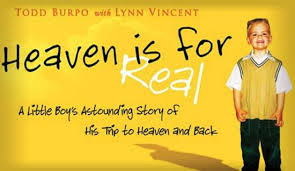 